Zapraszamy do udziałuw  III OgólnopolskimLiteracko - Plastycznym Konkursieorganizowanym przez Szkołę Podstawowąim. Kardynała Stefana Wyszyńskiego w Siedlinie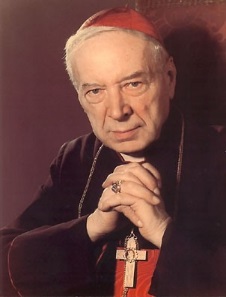 „Takiego Ojca, Pasterza i  Prymasa Bóg daje raz na tysiąc lat”RegulaminIII Ogólnopolskiego Literacko - Plastycznego Konkursu„Takiego Ojca, Pasterza i  Prymasa  Bóg daje raz  na tysiąc lat”Organizator:Szkoła Podstawowa im. Kardynała  Stefana Wyszyńskiego w SiedlinieSiedlin, ul. Jana Pawła  II 1209 - 100 Płońskwoj. mazowieckietel., fax 23 662 31 48e-mail: spsiedlin@gazeta.plOsoby odpowiedzialne: Marzena Sadowska marzena.sadowska@interia.pl , tel. 538 476 272Marlena Kłysiak marlenab18@wp.pl Konkurs pod patronatem Wójta Gminy Płońsk – p.  Aleksandra JarosławskiegoProboszcza Parafii pw. św. Michała Archanioła w Płońsku                                                                 – ks. kanonika Janusza RumińskiegoInstytutu Prymasowskiego  Stefana Kardynała Wyszyńskiegow Warszawie Temat: „(Nie) obecność prymasa Wyszyńskiego w życiu religijno – społecznym Polaków w latach jego  internowania” Cele konkursu: upamiętnienie 10. rocznicy nadania szkole imienia kard. Stefana Wyszyńskiego,pogłębianie wiedzy na temat życia bł. Stefana Wyszyńskiego,kultywowanie wśród młodego pokolenia  pamięci o Prymasie Tysiąclecia, pobudzenie uczniów do poszukiwań informacji  i do przemyśleń  na temat życia i działania duszpasterskiego  kard. Wyszyńskiego w  czasie uwięzienia, zachęta do lektury „Zapisków więziennych”,zwrócenie uwagi na fakt, że choć czas internowania Prymasa był trudny,   to był także owocny dla niego samego i  Kościoła w Polsce,motywacja do refleksji nad wprowadzaniem w życie dziedzictwa  Prymasa,rozwijanie wyobraźni plastycznej dzieci,zainteresowanie uczniów poezją i rozwijanie sprawności pisania wierszy,wdrażanie do korzystania z różnych źródeł informacji i selekcji wiadomości,rozwijanie interdyscyplinarnych umiejętności łączenia wiedzy i praktyki,odkrywanie młodych talentów.Uczestnicy konkursu:uczniowie  klas VI - VIII szkoły podstawowej z terenu całego kraju.Warunki konkursu:warunkiem uczestnictwa jest wykonanie przez ucznia pracy plastycznej lub napisanie wiersza zgodnie z tematem konkursu,forma wiersza dowolna,  objętość  -  minimum 10 wersów,praca plastyczna  wykonana w formacie A3, dowolną techniką,prace poetyckie powinny być dostarczone w formie wydruku komputerowego oraz na nośniku elektronicznym CD,prace plastyczne powinny być dostarczone w oryginale,  prace  konkursowe powinny być opisane na odwrocie drukowanym pismem wg wzoru:  imię i nazwisko autora, klasa, adres szkoły, imię i nazwisko opiekuna, e – mail opiekuna (ewentualnie nr tel.)prace nie mogą być wcześniej publikowane ani nagradzane. Termin zgłaszania prac konkursowych:prace należy dostarczyć do dnia 05.05.2023 r. (wraz ze zgodą rodzica/ opiekuna prawnego – zał. 1) na adres organizatora wskazany                             w punkcie 1., osobiście lub listownie z dopiskiem na kopercie „Konkurs  o Prymasie”Kryteria oceny prac: zgodność z tematem, wartość merytoryczna pracy,interpretacja własna tematu, oryginalność, walory twórcze,ogólny wyraz artystyczny,estetyka i wkład pracy (praca plastyczna),poprawność stylistyczna, językowa, ortograficzna (wiersz).Rozstrzygnięcie konkursuprace zostaną ocenione przez  jury powołane przez organizatora,prace niezgodne z regulaminem lub dostarczone po terminie zostaną wyłączone spod oceny jury, komisja oceniająca prace wyłoni laureatów i wyróżnionych w kategorii plastycznej i kategorii literackiej,wyniki zostaną opublikowane na stronie internetowej organizatora www.spsiedlin.pl do 25  maja 2023 r., opiekunowie osób nagrodzonych i wyróżnionych  zostaną powiadomieni mailowo o finale konkursu,  wręczenie nagród nastąpi podczas uroczystości z okazji  Dnia Patrona                       na początku czerwca 2023 r.  w szkole będącej organizatorem konkursu,na rozdanie nagród laureaci przyjeżdżają na własny koszt.  10. Postanowienia dodatkowe:zgłoszenie pracy konkursowej jest jednoznaczne z akceptacją Regulaminu Konkursu,organizator nie zwraca autorom prac konkursowych,wszystkie prace zgłoszone do konkursu stają się własnością organizatora; autorzy przenoszą na organizatorów prawa autorskie, tj. prawo do publikacji drukiem, prawo do przenoszenia dzieła na nośniki elektroniczne, prawo do publikacji w Internecie i prezentacji na wystawach, udział w konkursie jest równoznaczny z wyrażeniem zgody na przetwarzanie danych osobowych uczestników do celów organizacyjnych i promocyjnych Konkursu,Regulamin Konkursu jest dostępny na stronie internetowej www.spsiedlin.pl w sprawach nieobjętych niniejszym regulaminem decyzje podejmuje Dyrektor Szkoły Podstawowej im.  Kardynała  Stefana Wyszyńskiego                     w Siedlinie, organizator zastrzega sobie prawo do zmiany w zapisach niniejszego regulaminu,  informacja o ewentualnych zmianach zostanie opublikowana na stronie www.spsiedlin.pl  w zakładce „Konkurs o Prymasie”.                                                                                                                                                                                             Załącznik 1Zgoda rodziców  (opiekunów prawnych) na udział dziecka                                                                           w organizowanym przez Szkołę Podstawową im. Kardynała Stefana  Wyszyńskiego w Siedlinie  III Ogólnopolskim Literacko  - Plastycznym Konkursie „Takiego Ojca,  Pasterza i  Prymasa Bóg daje raz  na tysiąc lat”.1.Wyrażam zgodę na udział mojego  dziecka………………………………………………………………………………….                                    (imię i nazwisko) w   III Ogólnopolskim Literacko  - Plastycznym Konkursie „Takiego Ojca,  Pasterza i  Prymasa Bóg daje raz  na tysiąc lat”.2. Wyrażam zgodę  na wykorzystanie przez organizatora Konkursu wizerunku mojego dziecka oraz przetwarzanie danych osobowych mojego dziecka (imienia, nazwiska, klasy, nazwy i adresu szkoły) w celach wynikających z organizacji Konkursu zgodnie z ustawą   z dnia 10 maja 2018 r.  o ochronie danych osobowych  (Dz.U. z 2018 r., poz. 1000). 3. Ponadto wyrażam zgodę  na wielokrotne, nieodpłatne publikowanie nadesłanej przez moje dziecko pracy konkursowej w materiałach promocyjnych związanych              z Konkursem, prezentacjach pokonkursowych, na stronie internetowej organizatora Konkursu oraz w innych formach utrwaleń. Data				Czytelny podpis rodzica/opiekuna dziecka………………………..		………………………………………………        	            